Krásné ráno, děti, je pátek a začínáme. Český jazyk	 ČTENÍ – Dnes Čítanka str. 36 Rodina (přečti 11 řádků)	MLUVNICE Pracovní sešit str. 25 cvičení 5Čeká nás nové učivo samohlásky a souhlásky (vkládám výukový materiál)https://read.bookcreator.com/WdoIThfPeGNUMeBI4Suh1zuNp662/9q6OD7GaTAWyS66nDEK2yQPSANÍPísanka str. 23 cvičení 2MatematikaSLOUPEČKY – další sloupeček, počítej se stovkovou tabulkou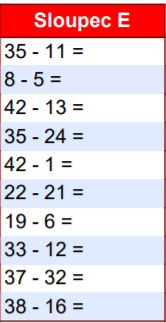 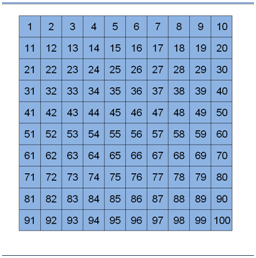 MATEMATIKA  str. 35 příklad 6str. 35 příklad 9str. 37 příklad 6PRVOUKAPracovní sešit str. 14 cvičení 2Vážení rodiče, v případě potíží volejte, pište. Krásný víkend vám všem. Ve středu bychom se již měli sejít ve třídě.